Anexa nr. 21la Instrucțiunea privind modul de sistematizare, împachetare, sigilare și transmitere a documentelor(materialelor) și a echipamentului  electoral după închiderea secțiilor de votare, aprobată prin hotărârea CEC nr. 1305/ 2023Modelul actului de transmitere-recepționare a documentelor (materialelor) și echipamentului electoral(CECE II – CEC)АСТde transmitere-recepționare a documentelor (materialelor) și echipamentului electoral Consiliul electoral al circumscripției electorale ________________________nr. ____ a transmis Comisiei Electorale Centrale următoarele documente (în original), materiale și echipamentul electoral la  _____________________________ din _____ __________________ 20_____:                                         (alegerile/referendum)       1. Procesul-verbal al consiliului electoral de nivelul II privind centralizarea rezultatelor votării împreună cu hotărârea pentru aprobarea acestuia (în total    __   file), procesele-verbale ale birourilor electorale privind rezultatele numărării voturilor împreună cu hotărârile pentru aprobarea acestora (în total ____ exemplare) și actele de constatare a numărului de buletine de vot (în total ____ exemplare);      2. Raportul consiliului electoral de nivelul II împreună cu hotărârea pentru aprobarea acestuia (în total ____ file), la care se anexează:      1) După caz, în original, cererile și contestațiile depuse la consiliul electoral (în total  ___   exemplare), însoțite de hotărârile cu privire la soluționarea lor (în total _____ exemplare), precum și registrele de evidență a contestațiilor;      2) rapoartele birourilor electorale împreună cu hotărârile pentru aprobarea acestora (în total ____ file), procesele-verbale privind pregătirea deschiderii secției de votare (în total ____ file) și, după caz, în original, cererile și contestațiile depuse la birourile electorale, inclusiv hotărârile cu privire la soluționarea acestora (în total ____ exemplare), precum și registrele de evidență a contestațiilor;      3. Ștampilele birourilor electorale ale secțiilor de votare ( ____ de activitate, _____ „Anulat”, _____ „Retras”/„Выбыл”, _____ „Votat”), în total _____ bucăți;      4. Sigilii pentru urne de vot (în total _____ bucăți) și etichete de securitate neutilizate (în total _____ bucăți).      5. Alte documente și materiale electorale______________________________________________________________________________________________________________________________________________________________________________________________Neconformităţi depistate la recepţionare: ______________________________________________________________________________________________________________________________________________________               A transmis:                                                                                  A recepționat:_______________________                                                           __________________________             (semnătura)                                                                                                          (semnătura)                                                   L.Ș.                                                                                                                     L.Ș._______________________                                                          __________________________(numele, prenumele președintelui/                                                                           (numele, prenumele, funcțiasecretarului Consiliului electoral de nivelul II)                                         reprezentantului Comisiei Electorale Centrale)    „_____” ___________________ 20___                (data întocmirii actului)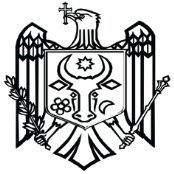 COMISIA ELECTORALĂ CENTRALĂ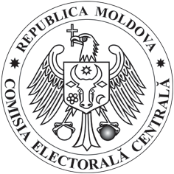  __________________________(tipul scrutinului) ____ _____________ 20____CONSILIUL ELECTORAL AL CIRCUMSCRIPȚIEI ELECTORALE __________________________ nr. ________                                                   (denumirea consiliului)CONSILIUL ELECTORAL AL CIRCUMSCRIPȚIEI ELECTORALE __________________________ nr. ________                                                   (denumirea consiliului)CONSILIUL ELECTORAL AL CIRCUMSCRIPȚIEI ELECTORALE __________________________ nr. ________                                                   (denumirea consiliului)